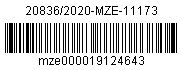 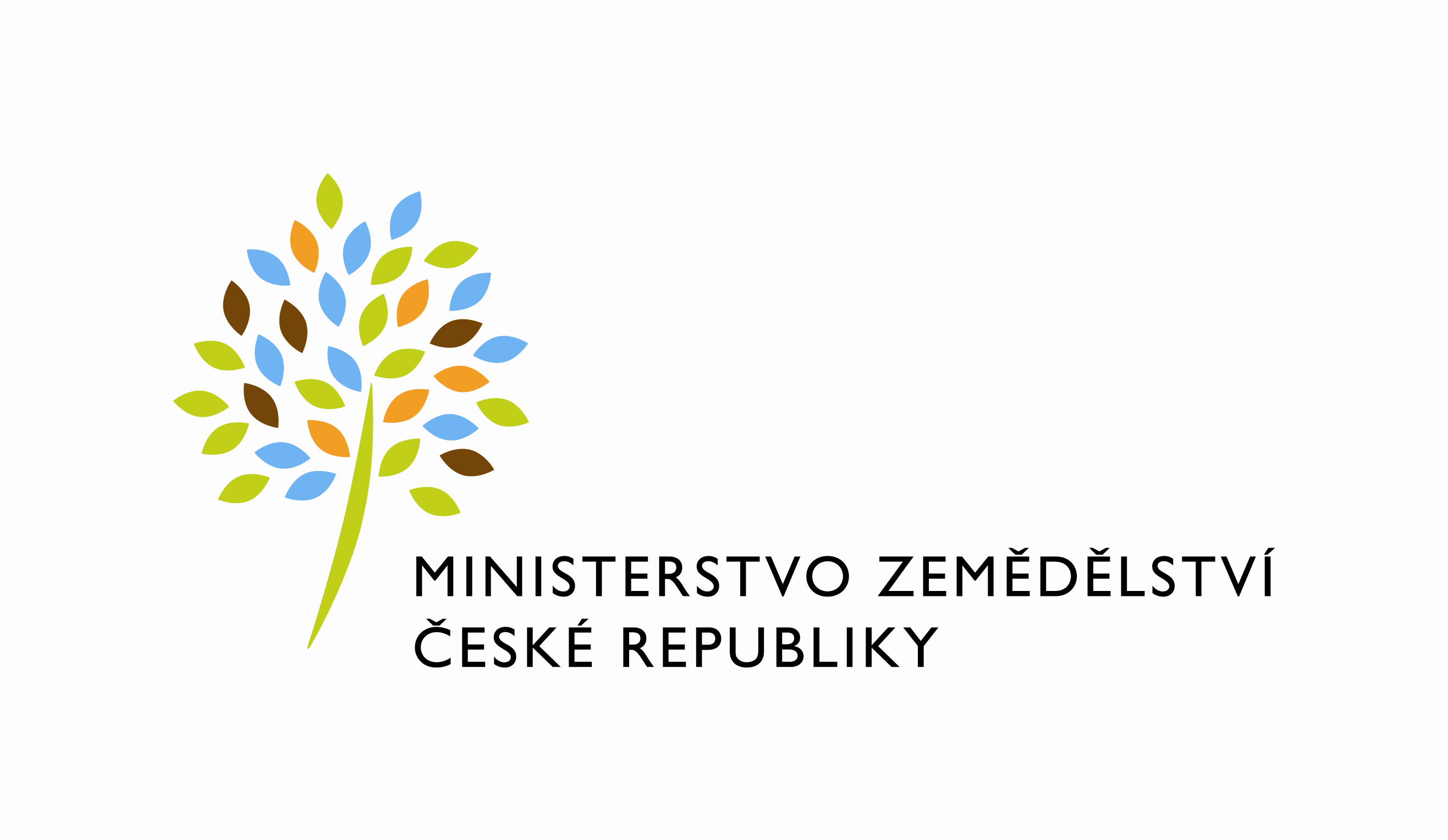 adresa: Těšnov 65/17, Nové Město, 110 00 Praha 1DATUM: 22. 4. 2020Nákup a užití mléka mlékárnami – březen  2020Výsledky statistického zjišťování Mlék (MZe) 6–12. Měsíční výkaz o nákupu mléka, o výrobě a užití vybraných mlékárenských výrobků.Zpracoval : Dagmar RajhelováSchválil:Přílohy:KomentářNákup mléka – březen 2020Ceny a prodej vybraných mlékárenských výrobků – březen 2020Zdroje a užití sušeného mléka, másla a přírodních sýrů – březen 2020Výroba mlékárenských výrobků – březen 2020Srovnáníútvar: Odbor účetnictví a statistikyČíslo útvaru: 11170VÁŠ DOPIS ZN.:	 ZE DNE:	 SPISOVÁ ZN.:	 2KP26215/2012-13233NAŠE ČJ.:	 20836/2020-MZE-11173VYŘIZUJE:	Dagmar RajhelováTelefon:	221812548E-MAIL:	Dagmar.Rajhelova@mze.czID DS: 	yphaax8Ing. Milan Schovánekředitel odboru